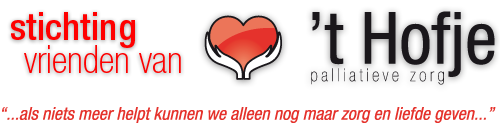 Beleidsplan 2012 e.v.van de Stichting Vrienden van ’t HofjeKenmerk belastingdienst:	8207.12.103Dossiernummer KvK:		32151530InleidingHet beleidsplan 2012 e.v. van de Stichting Vrienden van ’t Hofje heeft als uitgangspunt dat de stichting zich ook in de komende jaren wil blijven inzetten  voor  het welzijn van de bewoners van de palliatieve unit ’t Hofje, die deel uitmaakt van het Woonzorgcentrum “De Hoven” in Lelystad.Doelstelling en kernprincipes van de stichtinga. 	Statutaire doelstelling:- 	 Het bevorderen van het welzijn van de bewoners van de palliatieve unit ’t Hofje door		financiële steun te verlenen-	goederen ter beschikking te stellen-	en overigens al datgene te doen of te laten verrichten wat naar het oordeel van het bestuur in het kader van de doelstelling noodzakelijk, nuttig of gewenst is. b.	De leden van het bestuur genieten geen beloning voor hun werkzaamheden.Zij hebben wel recht op vergoeding van de door hen in de uitoefening van hun functie gemaakte kosten.c.	De stichting beoogt niet het maken van winst.Geldmiddelen en werkzaamheden van de stichtingDe middelen van de stichting worden gevormd door bijdragen en subsidies, erfstellingen, legaten en schenkingen. Het is de taak van het bestuur te bevorderen dat hieruit inkomsten gegenereerd worden. Anderszins bevordert het bestuur acties, of voert die uit, al of niet met steun van de Lions Club Lelystad. Activiteiten van het bestuur zijn bovendien gericht op het verkrijgen van naamsbekendheid en het creëren van een kring van donateurs door het werven van “vrienden” van de stichting. Daartoe wordt onder meer een website met nieuwsbrieven onderhouden.Financieel beheer van de stichtingHet beheer wordt uitgevoerd door de penningmeester De inkomsten en uitgaven worden zoveel als mogelijk via een internet bankrekening geregeld; de stichting heeft daarvoor één bankrekening geopend. Per kalenderjaar wordt door de penningmeester  een overzicht opgesteld van inkomsten en uitgaven, gebaseerd op de gegevens van de bankrekening.Het bestuur stelt jaarlijks dit overzicht vast, na advies van de uit haar midden samengestelde kascommissie van twee bestuursleden. Aldus is steeds in februari  van het jaar, volgend op het boekjaar, een overzicht voorhanden.Per jaar wordt door het bestuur, in overleg met het management van de palliatieve unit, vastgesteld waaraan de middelen zullen worden besteed.Vermogensbeheer van de stichtingDoel van de stichting is niet het vormen van vermogen. Het banksaldo zal zoveel mogelijk worden aangewend voor zaken in het kader van de doelstelling.De stichting beheert geen goederen of eigendommen en vormt dus ook geen bezit. Door de stichting aangeschafte zaken worden aan  ’t Hofje geschonken.Een eventueel batig saldo van de ontbonden stichting (artikel 13 van de statuten) wordt zoveel mogelijk besteed overeenkomstig het doel van de stichting zoals verwoord in artikel 2 van de statuten; het bestuur dat belast is met de vereffening na ontbinding stelt de bestemming vast, na goedkeuring van de Lions Club Lelystad.Aldus vastgesteld te Lelystad2 februari 2012Het bestuur van de Stichting Vrienden van ‘t Hofje   P.R. Nijhof, Voorzitter						A.W. de Vries, secr/penningmeester